Wrocław, 27 września 2018 r.Masz jeszcze 5 dni na wysłanie kartki do Powstańca Warszawskiego – trwa akcja BohaterONJeszcze tylko przez 5 dni można wysłać symboliczne kartki z życzeniami dla Powstańców Warszawskich – tradycyjnie bądź online. Do 2 października trwa trzecia edycja ogólnopolskiej kampanii BohaterON – włącz historię!, dzięki której pomiędzy uczestnikami walk o stolicę a młodszymi pokoleniami wytworzyły się piękne przyjaźnie, dając adresatom pocztówek ogrom wzruszeń, a ich nadawcom – niepowtarzalną możliwość obcowania z żywymi świadkami historii.Upamiętnienie Powstańców Warszawskich i budowanie mostu między pokoleniami – to główne cele trwającej od 1 sierpnia do 2 października III edycji kampanii BohaterON – włącz historię! W minionych latach do uczestników walk o stolicę wysłano aż 215 507 kartek i listów. W tym roku kampania cieszy się jeszcze większym zainteresowaniem. To ostatni moment, by włączyć się w inicjatywę i napisać kilka miłych słów do wybranego Bohatera.– Nasza akcja daje przestrzeń do wymiany doświadczeń. Młodsze pokolenia mogą poznać historię, której nie przeczytają w książkach, a Powstańcy – podzielić się swoimi relacjami oraz nauczyć nas miłości do kraju i szacunku dla drugiego człowieka. Mamy niepowtarzalną, być może ostatnią szansę, by poznać wydarzenia z okresu II wojny światowej od osób, które w nich uczestniczyły. Zachęcamy do wypisywania pocztówek, przesyłania listów czy własnoręcznie zrobionych kartek – wszystkie życzenia przekażemy Powstańcom – mówi Agnieszka Łesiuk-Krajewska, Przewodnicząca Komitetu Organizacyjnego kampanii BohaterON – włącz historię! W akcję włączyły się już tysiące Polaków, blisko 2 tysiące szkół – również z zagranicy, dziesiątki drużyn harcerskich, a także znani aktorzy, sportowcy i dziennikarze. Do wysłania kartek do Powstańców na swoich profilach w mediach społecznościowych zachęcają m.in. Magdalena Różczka, Antoni Pawlicki, Antoni Królikowski, Justyna Święty i Anna Popek. A dlaczego warto wypełnić taką pocztówkę?– Dzięki dwóm edycjom kampanii pomiędzy nadawcami i adresatami kartek nawiązały się wspaniałe relacje. Uczniowie jednej ze szczecińskich szkół utrzymują kontakt z Panią Marią Urbaniec-Downarowicz, Paulina z Bielsko-Białej już dwukrotnie odwiedziła w Warszawie Pana Andrzeja Wernica, a Wioleta z Olsztyna dzięki korespondencji z Powstańcami zyskała cenne materiały na temat radiostacji Błyskawica, o której pisze pracę magisterską. Takich przykładów znajomości jest wiele. Na kartkach – oprócz życzeń – można wpisać adres do korespondencji, a nawet numer telefonu. Warto pozostawić kontakt do siebie i dać szansę na wytworzenie się wspaniałego dialogu pokoleń – zachęca Agnieszka Łesiuk-Krajewska. Bezpłatne papierowe kartki można odebrać na wszystkich stacjach paliw PKN ORLEN, we wszystkich placówkach Poczty Polskiej, w kolekturach LOTTO, samolotach LOT na rejsach krajowych, średnio- i długodystansowych, wybranych biurach sprzedaży LOT i LOT Travel oraz check-inach LOT na Lotnisku Chopina w Warszawie, pociągach POLREGIO, Biurach Obsługi Klienta Polskiej Grupy Energetycznej, Muzeum Powstania Warszawskiego, Muzeum II Wojny Światowej, Muzeum Wojska Polskiego, Muzeum Sił Powietrznych w Dęblinie i Muzeum Obrony Przeciwlotniczej w Koszalinie. Wystarczy w jednym z tych miejsc poprosić o pocztówkę, napisać kilka słów od siebie i wysłać na podany na niej adres lub pozostawić bezpłatnie w wyznaczonych punktach.Mapa punktów dystrybucji pocztówek znajduje się na stronie internetowej: www.bohaterON.pl. Za pośrednictwem witryny można również bezpłatnie wysłać kartkę online. Elektroniczna pocztówka pomieści 25 słów – tyle, ile używano w korespondencji wysyłanej pocztą polową podczas Powstania Warszawskiego.  Wypełnione przez Internet pocztówki zostaną wydrukowane i w formie tradycyjnej trafią do adresatów.Partnerem Strategicznym III edycji inicjatywy jest PKN ORLEN. Partnerami kampanii są: Muzeum Powstania Warszawskiego, Instytut Pamięci Narodowej, Fundacja PZU, Poczta Polska, Totalizator Sportowy – właściciel marki LOTTO, Polskie Line Lotnicze LOT, POLREGIO, Polska Grupa Energetyczna, Telewizja Polska i Polskie Radio.W Komitecie Honorowym przedsięwzięcia zasiadają: Minister Kultury i Dziedzictwa Narodowego, Minister Nauki i Szkolnictwa Wyższego, Minister Obrony Narodowej, Minister Spraw Zagranicznych, Minister Rodziny, Pracy i Polityki Społecznej, Minister Edukacji Narodowej, Pełnomocnik Prezesa Rady Ministrów ds. Dialogu Międzynarodowego, Szef Urzędu ds. Kombatantów i Osób Represjonowanych, Marszałek Województwa Mazowieckiego, Marszałek Województwa Dolnośląskiego, Dyrektor Muzeum Powstania Warszawskiego, Dyrektor Muzeum Historii Polski, Dyrektor Muzeum II Wojny Światowej, Dyrektor Muzeum Wojska Polskiego, Dyrektor Muzeum Sił Powietrznych w Dęblinie, Rektor Uniwersytetu Warszawskiego i Prezes Zarządu Głównego Światowego Związku Żołnierzy Armii Krajowej.Więcej informacji o kampanii oraz punkty dystrybucji kartek są dostępne na stronie: www.bohateron.pl Rekrutacja dla szkół: www.bohateronwtwojejszkole.pl Link do spotu telewizyjnego: https://youtu.be/Qc0_ALQUPlk Link do materiałów prasowych: www.bohateron.pl/media 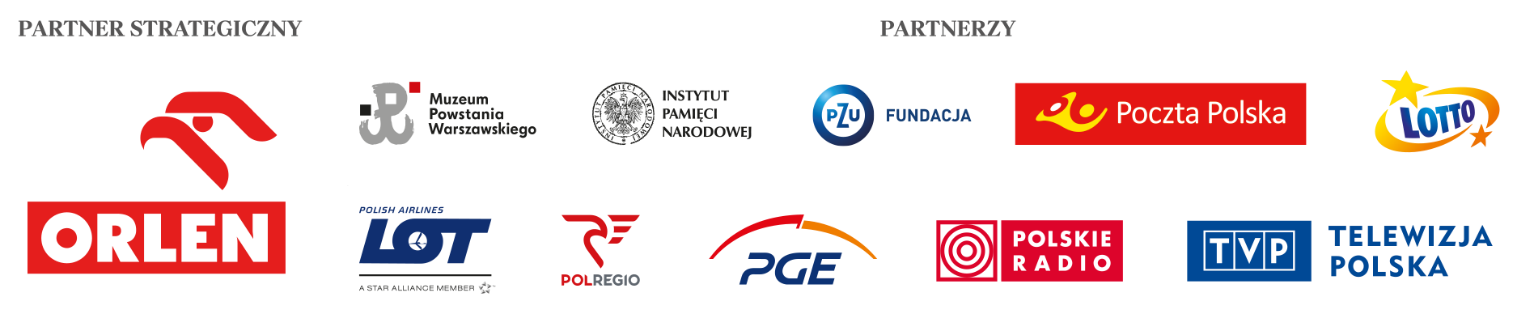 Kontakt dla mediów:Agata Biernate-mail: agata@bohateron.pltel. 605 898 655